Science Student’s Association Meeting Attendance 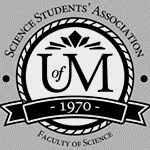 October 25, 2021Science Student’s Association Meeting MinutesOctober 25, 2021Called to Order: 6:03 PM
MotionsOctober 25, 2021Position Name PresentPresident Chloe McElheronYesVice PresidentStuti GuptaYesChairpersonYashas SamtaniYesSecretaryNatalie NguNo (regrets; proxy Tasnim)SenatorKyra CebulaYesSenatorSerena PhilipsYesSenatorDana SegalYesUMSU RepresentativeMolly CrandalYesUMSU RepresentativeJasmine TingeyNo (regrets; proxy Brant)UMSU RepresentativeTiffany TantakounNo (regrets; proxy Sion)UMSU RepresentativeTristan RohatynskyYesAccessibility RepresentativeN/AN/AIndigenous Students’ RepresentativeZoe QuillYesInternational Students’ RepresentativeJanvi VaswanniYesLGBTTQ* RepresentativeN/AN/AWomen’s RepresentativeJulia LeYesFirst Years’ RepresentativeGabby DavidYesTreasurerGuneet UppalYesDirector of AcademicsDivleen MangatYesDirector of CommunicationsMaria ManigqueYesDirector of Special EventsHajrah AtaNo (regrets)Director of Student ServicesAnnie JiangYesExecutive Assistant Fares Hossain YesAcademic ProgrammerBrant DitchfieldYesAcademic Programmer Sebastian ChamorroNo (regrets)Communications Programmer Paul Jerard LayugYesCommunications ProgrammerAmy Lloyd YesLounge ProgrammerMashtura KhanNo (no regrets)Special Events ProgrammerHannah GarberYesSpecial Events ProgrammerSion YiYesSpecial Events ProgrammerTran NguyenYesStudent Services ProgrammerDevin HabonYesStudent Services ProgrammerKanso AlakaNo (no regrets)Student Services ProgrammerTasnim RahmanYesAcknowledgement to use of Treaty LandZoe Quill acknowledges that we are meeting on treaty land. Approval of AgendaMolly Crandal motions to approve the amended agenda, Chloe McElheron seconds; Motion passed.Approval of Minutes Dana Segal motions to approve the previous meeting minutes from the meeting held on (October 12, 2021), Molly Crandal seconds; Motion passed.  Council Reports President & (Vice) President President & Vice President Report October 25th, 2021 Dean’s Meeting (October 21, 2021)Construction has been quoted and will continue happening - no further updates yetScholarships updateWe will be reviewing and approving them once they start coming in (deadline was extended) Krystyna asked for feedback and if we have heard anything from students regarding the potential strike.The faculty does not have more information at this time - UMFA, admin, and the province are to enter mediations soon. Depending on how those go, UMFA will either decide to strike or not.Reminder: as student representatives, SSA is currently only providing information - all we can do is redirect them to the information being sent to our emails.They have been quite transparent and SSA has only received the same info as the rest of the student population.SEA Meeting (October 18, 2021)Progress updates were presented New projects (changes) - IN PROGRESSStudent Leaders Portal Bigger than the club executive portal Will be more comprehensive to provide information about clubs Will have profiles, business hours, contact information, faq’s - essentially a contact and about us page for each club and association Also will have committee information - eg. SEA meeting dates Covid-19 Portal Policies page UMSU’s regulations, stance, policies In person activities guide Being made and updated by Tom to make it accessible, concise, and not overwhelming Association Executive Portal Not very necessary for us because we are independent But for incoming councils that don’t know much this will be a great resource Training, expectations, etc.. can all be found hereFunding from UMSU, collecting student fees, finances Club Executive Portal 2 More streamlined Club support Administrative requirements and recognition Rental forms Update club roster - ei. new treasurer Club info page request form (to change information) provided on the Club Exec Portal 2 MHRE Committee Meeting (October 15, 2021)Chloe and Stuti currently sit on the committee, and we are looking for 1 more councillor. Some have already expressed interest. Let us know. -- Since this project has been going on for months, below is an overview of everything --Facilitate a connection between Graduate Health Science and undergrads Working towards breaking the physical barrier (degrees are offered on different campuses) Create online workshops 30 min lecture 30 min hands onWorkshopsSkillsCase studies Administration Pilot project - 6 months Collect data on how effective the program wasGoal: to get proper recognition and funding from the HSGSA and province Start: mid-november Funding: SSA approved $1800 preemptively - $1200 will be used + $600 for additional expenses as neededInstructors Students will apply to be part of the program Some will be selected and then do an interview Interview will be a mock lecture/presentation so we can get an idea of how they will interact and speak to students Top 12 best instructors will be selected to give sessions Student ProcessGoogle form sent out to students asking basic questions, interests, etc. Students are required to attend at least 10 of the lecturesIf a student can’t attend a lecture then video links will be provided End of session ask 2 questions: What did you learn What did you get out of it Instructor ProcessApplication deadline - extend it a bit (November 10)Won’t need to send in a video Will need to submit information, research, lecture ideas and then sit for an interview Nimbus TutoringChloe and Divleen met with Patrick from Nimbus to check-in on how the program has been going in the fall termNimbus provided us with some statistics that indicate the program has been successful so far, and they are looking forward to seeing further increases in numbers as we enter midterms and finalsWe discussed upcoming steps for promotional materials to advertise the program to studentsUMFA and the Faculty have provided a lot of information for the students about the upcoming strikes – we will assist in distributing this information to the students. Plans to refurbish the Armes link area with new furniture. Currently in the process of getting a quote for it.SenateNothing to reportUMSUDate: Thursday October 21st, 2021                                               Time: 6:30 PM - 8:49 PMTristan Rohatynsky, Jasmine Tingey, Molly Crandall & Tiffany Tantakoun Reports:General Notes:-       Presentations from UM Vice-Provost (Students) Re: Labour Negotiations (Closed Session)-       Presentation from UM Faculty Association (UMFA) Re: Labour Negotiations-       Salary remains an issue when bargaining with the UofM; wages frozen since 2016 when Uni let gov come in and disrupt bargaining-       Believe that we should exercise autonomy from government-       Not paid well comparably to other institutions across the country which causes staff leaving and failed search communities-       Admin up against mandate from the government, unacceptable, question of priorities-       Surplus of 94 million dollars-       Would love an endorsement of support from UMSU and students-       Bargaining deadline with come soon-       Behind a cost of living increase of 8%-       Priorities have been placed elsewhere-       Emergency motion presented by Dario in regards for UMSU issuing a statement Re: supporting UMFA-       Referral to Executive committee was discharged, moved into debateMotion - PassedCurrent Business:Motions:-       Motion 0522: To Stand in Solidarity with UMFA and Students Supporting UMFA-       BE IT RESOLVED that the University of Manitoba Students' Union unconditionally stands in solidarity with the University of Manitoba Faculty Association by putting forward an immediate press release in support of UMFA’s cause-       BE IT FURTHER RESOLVED that the University of Manitoba Students' Union ally itself with Students Supporting UMFA to present a unified front supporting the struggles of UMFA in their ongoing labour disputeReports from the Executives:President’s Report (Brendan Scott):New Updates:New UpdatesCRSCOne month left to upload proof of vaccinationBrook has details on CRSC as he attended CRSCPresident Benarroch MeetingEmily and Brendan, met with Michael Benarroch to discuss incentives and penalties for uploading vaccine statusReminder to upload proof of vaccination even if you are not currently going to campusDiscussions of un-enrolling students who haven’t uploaded are currently occurringGave preliminary numbers on our UMSU annual member surveyIn terms of Labour Negotiations - please stay up to date with all the information here: https://umanitoba.ca/bargaining/, this want to be included in the most recent newsletterDiscussed the return to campus, survey results showed that students are in favor of social distancing and lean more towards the removal of masks, the opposite would be necessary to come back to campusClasses are scheduled to be in person this Winter Term and we believe that on November 1st an announcement on the Winter Term will come forwardNewsletterLast Wednesday, released our biweekly newsletter which included important informationthere is information about the Strikeinformation about the upcoming OER campaignand information on The HUB rebrand, and statements of solidarityChancellor Anne MahonThe executive team had the pleasure of meeting the University of Manitoba Chancellor Anne Mahon.UMSU execs were able to formally introduce and get to know each other. We brought up student concerns and look forward to the future relationship.SUDSLast weekend, the executive team attend the Student Union Development SummitHad the ability to meet with other student union execs from around Canada has proved to be invaluable. We were able to talk about many different subjects related to student unions and learn how other unions operate.Brendan’s biggest takeaways were:The need for a better board structureOther universities never deal with faculty strikesThe services we provide are top tierOur advocacy work is unmatchedOur financial standingThe standard are execs are held tooOverall standing UMSU finds itself inBrendan would also like to note how proud he is of this exec team in their ability to mingle, attend every session, carry themselves, and overall represent UMSU. Brendan believes they left that conference with everyone talking about “Manitoba” (in a good way).VP Advocacy’s Report (Emily Kalo):New Updates:Campus Advocacy UpdateCOVID Recovery Steering Committee - AcademicThe Academic Covid Recovery Steering Committee met on September 28th, 2021, to discuss potential procedures and consequences for unvaccinated students, unvaccinated staff, and those unwilling to provide proof of vaccination. Topics of conversation included improving policy awareness, streamlining communication, and sector equity.Will not be providing GPA adjustments this term (correct me if i misheard)Provincial Advocacy UpdateMAPSSMLA Jamie Moses has contacted MAPSS requesting a meeting to discuss how he, as the Official Opposition Critic of Economic Development and Training, can assist and advocate for students further.MAPSS met with MLA Jamie Moses earlier this term to discuss party platforms and student needs. The meeting is currently being scheduled.Federal Advocacy UpdatesStudent Union Development Summit 2021The entire UMSU executive team had the opportunity to attend the SUDS conference at the University of British Columbia between October 15th and October 17th, 2021.The conference aims to bring together student union executives and provide them with a platform to share union experiences, political strategies, and best practices for running student-oriented services and programs.More than 100 delegates from across the country attended the conference.The conference included 10 different workshops to help enhance student union sustainability, leadership, and strategy.Continuing Updates:Open Access WeekUMSU’s Open Access Campaign has officially begun. From Monday, October 18th, to Friday, October 22nd, content regarding open educational resources and affordable education will be available on the @myumsu Instagram page.Use your voice and show the University that accessibility and affordability are priorities for our student body! Visit the linktree in the @myumsu Instagram page bio between October 18th and October 29th to sign up and send your faculty a letter in support of Open Educational Resources.This email lobbying initiative aims to incentivize faculty at our University to utilize and develop more open educational resourcesInternational Day Against Contract Cheating, International Center for Academic IntegrityTo mark the International Day against Contract Cheating, the steering committee has created a number of promotional videos which feature students from around the globe speaking to the importance of academic integrity. Additionally, the committee is hosting two special events.A special live broadcast at 10 a.m. EST with a global group of students. Students can register for the webinar here https://us06web.zoom.us/webinar/register/WN_1k-SOB6ET66uXFCPCovAiwAn expert presentation and panel featuring Thomas Lancaster (UK), Billy Kelly (Ireland), Zeenath Khan (UAE), Rowena Harper (AUS), and Sarah Eaton (Canada) starting at 11 a.m. EST. Students can register for the webinar here https://us06web.zoom.us/webinar/register/WN_2ARKmgsbSOzrIlZ_IIeEQNOTE: The International Day against Contract Cheating is being run in a collaborate spirit alongside Open Access Week and Student Success monthAnnual Member Survey2021-2022 Annual Member Survey was released by UMSU’s research and advocacy team on September 22nd, 2021 and closed on October 10th, 2021. Preliminary results were shared with President Benarroch and Laurie Schnarr during the October 7th meeting, and a summary report is currently being compiled.VP Community Engagement (Tino Dogo):New UpdatesStudents Union Development Summit (SUDs)We spent the weekend at the 2021 SUDS conference that was hosted by the Alma Mater Society (AMS) at the University of British Columbia. The 4 day conference had the goal of bringing student union leaders from across the country together with the goal of learning from one another and creating relationships between student’s unions. Shout out to AMS for their hospitality and for providing a platform that allowed us to develop professionally. For that reason, I recommend future executives attend this conference to develop themselves as well. Below is a brief account of the sessions I attended and a few pointers I was able to pick up.Day 1: Opening Ceremony: David Robert Patrick Eby, Q.C., M.L.A. BC Legislature. Attorney General and Minister responsible for Housing.David spoke of his history in politics and the time he spent as an activist in an effort to encourage the government to increase their action on Indigenous issues. He became a lawyer because he believed that the court system would serve as a means to keep the Government accountable to the mandates they received from the electorate. Finally however, he ran for office, losing a few times before he was elected because he came to the conclusion that working within government would be the approach with the least amount of friction. He encouraged a hopeful approach and the importance of focusing on nonpartisan issues that affect us all. E.g. Climate change and Indigenous issues.Day 2: Keynote Address: Lev Bukhman, Founder, CEO, Student Care.After spending time as a student union exec in the 90s, Lev attended Law school and founded his company that has now grown to serve more than 1 million students in Canada with healthcare services.His insight comes from his experiences interacting with SU execs over the past 15+ years. Lev’s speech was focused on “The Role of the Individual”.Despite the title, this was not a self-help/organization speech. He steered away from time management and other such self-help topics.As a former student executive himself, he spoke to us about the ongoing issues of engagement and apathy that student unions consistently have to deal with.He encouraged us to examine our own stake when it comes to student engagement and reminded us that students can only care if we lead them to care.He emphasized the importance of us taking care of ourselves so that we can sustain the effort that’s required of all student leaders. In speaking with other SU execs in his network, he shared 3 key summarizations from their feedback.Have Big Goals. Build Alliances. Avoid Petty Politics.He encouraged us to avoid self-absorption so we can appreciate the full picture of the issues we face as Student Unions.He left it off by reminding us the importance of Enthusiasm once again, because if we lead with that, students are likely to follow.Books Recommended: The Opposite of Loneliness: Essays and Stories by Marina Keegan and The Truth Will Set You Free But First It Will Piss You Off! by Gloria SteinemWorkshop Session: Jackie Asante, Senior Vice-President at Fleishman Hillard HighRoad (FHR), Communications Specialist and PR Consultant.Jackie facilitated a very interactive workshop on PR and Media engagements. She began by sharing the importance of message delivery and communication when talking to the media followed by questions that the room had to respond to. Her message was focused on us viewing communications differently from that point forward. Not as questions from the media but as platforms for us to share our organizations messaging. She provided pointers on relationship building with media and insight into what Media is looking for when they reach out to our organizations. She also touched on the role of the Spokesperson and tips on the best way to form professional relationships. Finally, she finished the workshop off by giving breakaway groups a scenario that led into a mock interview for us to apply the knowledge she shared.Full transparency: I did not attend the second workshop of the afternoon as the one session offered was targeted specifically towards womyn. The other session offered was focused on sexual violence and this is a very sensitive topic for myself and I communicated my absence with the rest of the exec team and they were able to attend and learn from that session so UMSU was not missing out. I made this time up by requesting a tour from the AMS VP Admin on the processes and structure of the AMS Nest Building (think University Center) Sustainability practices. (A very enlightening experience for both Brook and I).Presentation: Peter Guo, MNP Enterprise Risk ServicesPeter has experience working as a SU Exec most notably as President of the University of Toronto Students Union (UTSU). He spoke of his time at UTSU and the experiences he’s had auditing and assessing the risks within non-profit and for profit organizations. He encouraged the importance of solid internal control structures and board engagement for accountability purposes. This session had interactive components where breakaway groups answered questions posed by Peter and his team that fleshed out some of the issues faced by SU’s across the country. This session provided us with the opportunity to share ideas on what works across the country and also feedback on how we can improve our governance structures. Peter has been working in the space for 20+ years.Day 3: Speaker: John Bailey, Regina FoodbankJohn Bailey spoke about his time leading a Food Bank during the pandemic. His key takeaway message was that Food Insecurity can only be addressed if Financial Insecurity is addressed. The role of SU’s is to make sure financial accessibility remains a top priority in our advocacy as that greatly helps with Food Insecurity. As well, financial education plays a key role in tackling this growing issue. Shameless plug: Check out our Financial Education Webinars hosted by CIBC to aid in spreading this vital knowledge.Closing Keynote: Peng Fong, Journalist and Educator. Host of Alone Together Podcast.Dr. Fong was encouraged to start her podcast because she knew that the pandemic meant the end of many of her student’s educational careers. She wanted to talk to her students and others about how they weren’t alone and that there were ways to interact even during isolation. Her speech highlighted loneliness as a growing problem around the world. She showed us the steps taken by some governments which include creating Ministries of Loneliness and how SU’s can help in addressing this endemic issue.Gala Presentation: On Resilience by Dr. Amita Kuttner.Dr. Kuttner shared their moving story on dealing with years of emotional trauma and gender dysphoria. Having lost their parents at a young age, they had to go through the grueling stages of learning who they were and even after losing both their dogs in the same week as the speech, they came to share their message and encouraged us all to remember the importance of staying resilient through the toughest of experiences. They used memes as a mode of delivery for their talk.Marketing/EngagementTriviaBrook will be hosting another trivia Oct 27thWinter OrientationWe’re expecting to learn the winter term structure on Nov 1st. Like I mentioned in my previous report, this information will help greatly with planning welcome back activities.JDC West Not For Profit Team PracticeI was invited to attend the NFP team practice by our very own JDC Team Toba!The practices allow students to present a case to a group of seasoned professionals in each respective field and it was my pleasure to provide some insight into the thought processes that NFP senior leadership has.I’m very glad to report that although it is early days, our NFP team is already looking very solid. I’m confident that the team is only going to improve going forward and I can’t wait to see them compete in January.JDC West is the most prestigious undergraduate business competition in Western Canada, hosting 1,300 attendees and uniting over 650 delegates from twelve premier post-secondary institutions each year.Sustainability into ActionBrook and I had the pleasure of touring the Sustainability into Action facility on campus.This building is probably the coolest place on campus and I really do not say that lightly.They have a multitude of sustainability focused projects from solar, passive building heating, building materials, indoor growing. You name it!This snippet does no justice to what Joe and his team are doing in SmartPark which is why they’re working on developing a tour for students that UMSU will help with promoting.Keep an eye out for that.Continuing UpdatesDialogue Consulting - Community Wellbeing WorkshopWe have received a compilation of the feedback gathered from this workshop. If there is interest in this feedback, Tino can send it your way.Marketing/EngagementFinancial WebinarsThese continue as scheduled.Mental Health Month/ Wellness WeekWellness week proceeded smoothly with us sharing infographics. Please keep an eye out on the Zoom Talk with Wellness Resource facilitators in early November!VP Finance and Operations (Brooke Rivard):New Updates:SUDsThe other Executives and I attended the Student Union Development Summit from October 15th untilOctober 18th. This summit saw us meet with student union executives from around the country,allowing for ideas to be shared, new skills to be developed, and connections to be made. Coming outof the summit, I feel that I have learned a lot. Sessions spanned topics including media relations,reconnecting campus, governance operations, sexual violence support and more.Continuing Updates:UPASSThe UPass agreement has been signed and we are good to go for winter term. The University has let us know that by November 1st, we will know if classes are in person or not for winter. Should the decision be made by the University to decide that we are online once again, we have until December 1st to delay the start of the UPass agreement to when classes will once again be in person.FroshDiscussions around frosh are still underway, the Exec have toured the spaces that can be used, and we have been in active discussions with talent management companies to ensure that the acts we get will be quality. Ensuring that Frosh is fiscally sound is my greatest focus for this project, ensuring that we get a good deal on any venue and staffing costs, that the talent provides good “bang for buck”, and that we are able to bring in alternative streams of funding to supplement our contribution.VP Student Life (Savannah Zocs):New Updates:Student Union Development Summit (SUDS)The executive team was in Vancouver for the weekend to attend a conference created specifically for student union executives. We spent a few days at UBC attending sessions and presentations and networking with other student union executives. Here are my biggest takeaways from the conference:Sexual Violence Presentation by UBC SVPO:The sexual violence prevention office at UBC did a presentation at the conference and it was extremely informative. I had the opportunity to speak with other unions about what their schools are doing to prevent sexual violence on their campus.Compared to other unions, we are doing a lot more, but the consensus among executives I spoke to was that they were very disappointed with their schools’ progress and that even U of M wasn’t up to par with where we should be.Student Life Networking:It was really valuable to speak with other SL execs about what they’re doing at their universities and colleges to help and engage students. We had the opportunity to share similar experiences and talk about the common challenges we’re facing, and it was really useful to hear about how others are navigating the semi post-pandemic university environment.Student Union Governance and Board Structure:It seems that all student unions in the country have a board of under 20 students, and their structure works a lot better than ours. It was concerning to realize that we are behind in updating our board structure to be more efficient and productive. Other student unions audibly gasped when we told them we have a 56 person board, so I really think it’s important to focus on implementing a new and improved governance structure this year.Indigenous Month - November CampaignI’ll be having a meeting soon with indigenous groups and students on campus to discuss how UMSU can best support and provide programming for Indigenous Students’ Month coming up in a couple weeks.The plan is to organize a campaign that focuses on indigenous needs, history, intersectionality, and culture.Take Back the NightI was asked to speak at an event centred around sexual violence prevention and experiences, I was able to share my own experience and had the privilege of connecting and listening to other survivor voices. We had great feedback from students vocalizing that the event was very inclusive and supportive to the community, more so than in any past years. It was a privilege to be involved and take part.Continuing Updates:Healthy Sexuality MonthI’ve had lots of positive responses from groups I’ve reached out to partner with and as of right now I have over 30 groups I’ll be working with both internal and external to the university.We have booked the MPR for February, 9th and 10th and the tabling will take place from 10 AM – 3 PM both days.Governance Committee:-       Update given from the committee re: board reform-       An updated proposal and report will be given on November 4th-       Any comments, questions, or concerns regarding changes to the board can be forwarded to the committee CommunicationsNothing to reportCouncillor Reports Special EventsNothing to reportAcademicsAcademics ReportTutor/tutee promotionMeeting with NimbusWeek of Nov 1 - Send out an email to FoS students, and post on Instagram about SSA tutoring to promote tutoring sessions during reading weekWeek of Nov 22 - Send out an email to FoS students, and post on Instagram about SSA tutoring to promote the tutoring program before finals seasonPotential Collaboration with FoS student clubs to promote SSA tutoring during their eventsLounge ProgrammingFor the question of the week giveaway, Fifth and Sixth week's winner was chosen. 10$ amazon giftcard was sent to the fifth week winner through the SSA email who confirmed receiving and currently working on sixth week's winner response. All screenshots and info were sent to SSA email.Accessibility Nothing to reportLGBTTQ*Nothing to reportWomen’s Nothing to reportIndigenousNothing to reportInternationalNothing to reportFirst Year’sNothing to report.Student ServicesNothing to reportTreasurerTreasurer Report Oct 25, 2021 Committee Reports ExecutiveSSA Executive Meeting October 18, 2021Student givingAndrew (in charge of referendum votes and endowment fund) - emailed us to set up a meetingNext (winter) elections need to include a vote for the endowment fund - we need to make sure it passes because a lot of money comes from the students By-election (November)Rough schedule: Nomination - reading week Campaign - following week Voting - November 18-19 Things we need to doFind a CRO ☑ - Yashas has agreed to be our CRO Start promotingDecide nomination format ☑ 20 signatures - motion includedSend nominee names to UMSU - setup simplyvotingPromoting Video + 2-3 posts for each candidate We will help with promoting CRO will monitor and proctor Zoom accountChloe’s credit card is linked to our Zoom Account We are okay with allowing student groups to use our account as long as we can protect our privacyU of M - myumanitoba account - SSO allows unlimited time limitStudents can join without signing in The host needs a U of M account MicrowaveA microwave in the wind tunnel got stolen Custodial services can not find it We will replace it if we need to when things openConcern: we are not as worried about the ones in the lounge but if we put a new one in the open then we should secure it to the surface (like in UC)A Maze in CornCouncil bonding activity happened on Sunday, October 24. Money was already approved - total amount: $731.40 / 23 people Motion: Change the number of signatures required to become a nominee for the upcoming SSA 2021 By-Elections to 20 signaturesThe election in November includes getting positions for LGBTTQ* and Accessibility Representative. By-LawsNothing to reportOther BusinessImportant Dates/NotesChloe McElheron moves to amend the agenda by moving the executive committee report up to after the President & Vice President Report. Motion passes. Molly Crandal linked a page pertaining to information about the bargaining going on: https://umanitoba.ca/bargaining/Elected members and Yashas Samtani will need vote on an emergency motion sometime later this week – check Discord to organize a time for this.DismissalTristan Rohatynsky motions for dismissal at 6:38 PM, Molly Crandal seconds; Motion passed. Motion Regarding:  SignaturesCategory: SSA 2021 By-ElectionsMotion: Change the number of signatures required to become a nominee for the upcoming SSA 2021 By-Elections to 20 signatures
Motion: Change the number of signatures required to become a nominee for the upcoming SSA 2021 By-Elections to 20 signatures
Status: PassedMoved By: Executive Committee
Seconded By: N/AStatus: PassedMoved By: Executive Committee
Seconded By: N/AMotion Regarding:  Category: Motion: Motion: Status: Moved By:  
Seconded By: Status: Moved By:  
Seconded By: 